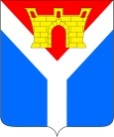 АДМИНИСТРАЦИЯ УСТЬ-ЛАБИНСКОГО ГОРОДСКОГО ПОСЕЛЕНИЯУСТЬ-ЛАБИНСКОГО РАЙОНАП О С Т А Н О В Л Е Н И Еот 29.12.2021							                                № 1168город Усть-ЛабинскОб утверждении муниципальной программы «Поддержка работоспособности объектов коммунальной инфраструктуры»В соответствии Федеральным законом от 6 октября 2003 года № 131-ФЗ «Об общих принципах организации местного самоуправления в Российской Федерации», постановлениями администрации  Усть-Лабинского городского поселения Усть-Лабинского района от 5 октября 2021 года 
№ 867 «Об утверждении порядка принятия решения о разработке, формирования, реализации и оценки эффективности реализации муниципальных программ Усть-Лабинского городского поселения 
Усть-Лабинского района», от 16 декабря 2021 года № 1060 «Об утверждении перечня  муниципальных программ, подлежащих разработке и реализации за счет бюджета Усть-Лабинского городского поселения Усть-Лабинского района», п о с т а н о в л я ю:1. Утвердить муниципальную программу «Поддержка работоспособности объектов коммунальной инфраструктуры» (прилагается).2. Отделу по общим и организационным вопросам администрации 
Усть-Лабинского городского поселения Усть-Лабинского района (Владимирова) разместить настоящее постановление на официальном сайте администрации Усть-Лабинского городского поселения Усть-Лабинского района в информационно-телекоммуникационной сети «Интернет».3. Контроль за выполнением настоящего постановления возложить на исполняющего обязанности заместителя главы Усть-Лабинского городского поселения Усть-Лабинского района С. А. Леонидова.4. Настоящее постановление вступает в силу с 01 января 2022 года.ГлаваУсть-Лабинского городского поселенияУсть-Лабинского района                                                               С. А. Гайнюченко                                                                    Приложение                                                                     УТВЕРЖДЕНАпостановлением администрацииУсть-Лабинского городского поселения Усть-Лабинского районаот 29.12.2021 № 1168МУНИЦИПАЛЬНАЯ ПРОГРАММА «Поддержка работоспособности объектов  коммунальной инфраструктуры»Паспортмуниципальной программы «Поддержка работоспособности объектов  коммунальной инфраструктуры»1. Целевые показатели муниципальной программыКоммунальная инфраструктура представляет собой отрасль сферы услуг и важнейшую часть территориальной инфраструктуры, определяющую комфортные условия жизни человека, прежде всего комфортности жилища, его инженерного благоустройства, качества и надежности услуг, от которых зависит состояние здоровья, уровень жизни и социальный климат.Поддержание работоспособности объектов коммунальной инфраструктуры регулирует баланса экономических интересов всех субъектов взаимоотношений, является одним из приоритетных направлений экономической и социальной политики администрации Усть-Лабинского городского поселения Усть-Лабинского района.Целью программы является повышение эффективности функционирования коммунальной инфраструктуры в целях комфортных условий проживания граждан.Целевые показатели муниципальной программы отражены в приложение №1.Сроки реализации муниципальной программы: 2022 год и плановый период 2023-2024 годы.2. Перечень основных мероприятий муниципальной программыПеречень мероприятий муниципальной программы:прочистка наружных трубопроводов фекальной канализации с очисткой канализационных колодцев;ремонт водопроводной сети по ул. Свердлова.Реализация муниципальной программы осуществляется путём выполнения программных мероприятий в составе, содержании, объёмах и сроках, предусмотренных ею. Ответственность за выполнение мероприятий лежит на исполнителях мероприятий муниципальной программы.Общее управление муниципальной программой осуществляет координатор муниципальной программы. Требования координатора муниципальной программы являются обязательными для исполнителей мероприятий муниципальной программы.	Перечень мероприятий муниципальной программы изложен в приложение №2 и в дальнейшем отражается и корректируется в титульном списке к муниципальной программе, который утверждается отдельным распоряжением администрации Усть-Лабинского городского поселения 
Усть-Лабинского района.3. Методика оценки эффективности реализации муниципальной программыОценка эффективности реализации мероприятий муниципальной программы осуществляется в целях определения фактического вклада результатов муниципальной программы в социально-экономическое развитие Усть-Лабинского городского поселения и основана на оценке её результативности с учётом объёма ресурсов, направленных на её реализацию.Эффективность выполнения муниципальной программы оценивается как степень достижения запланированных результатов и основных мероприятий, входящих в её состав.Методика оценки эффективности реализации муниципальной программы основывается на принципе сопоставления фактически достигнутых значений целевых показателей с их плановыми значениями по результатам отчётного года.4. Механизм реализации муниципальной программы и контроль за ее выполнениемРеализация муниципальной программы осуществляется путём выполнения программных мероприятий в составе, содержании, объёмах и сроках, предусмотренных подпрограммами. Ответственность за выполнение мероприятий лежит на исполнителях мероприятий подпрограмм настоящей программы.Общее управление муниципальной программой осуществляет координатор муниципальной программы. Требования координатора муниципальной программы являются обязательными для исполнителей мероприятий муниципальной программы.Контроль за выполнением мероприятий муниципальной программы проводит специалист отдела по вопросам жилищно-коммунального хозяйства и благоустройства администрации Усть-Лабинского городского поселения Усть-Лабинского района в результате выезда на место проведения работ еженедельно. Начальник отдела по вопросамжилищно-коммунального хозяйства и благоустройства администрации Усть-Лабинского городского поселенияУсть-Лабинского района				 	   	      С.А. ЛеонидовПРИЛОЖЕНИЕ №1		 	к муниципальной программе«Поддержка работоспособности объектов коммунальной инфраструктуры»     Цели, задачи и целевые показатели муниципальной программы«Поддержка работоспособности объектов  коммунальной инфраструктуры»Начальник отдела по вопросамжилищно-коммунального хозяйства и благоустройства администрации Усть-Лабинского городского поселенияУсть-Лабинского района				 	                С.А. ЛеонидовПРИЛОЖЕНИЕ №2			к муниципальной программе«Поддержка работоспособности объектов коммунальной инфраструктуры»     ПЕРЕЧЕНЬосновных мероприятий муниципальной программы«Поддержка работоспособности объектов  коммунальной инфраструктуры»Координатор муниципальной программыОтдел по вопросам жилищно-коммунального хозяйства и благоустройства администрации Усть-Лабинского городского поселения Усть-Лабинского районаОтдел по вопросам жилищно-коммунального хозяйства и благоустройства администрации Усть-Лабинского городского поселения Усть-Лабинского районаОтдел по вопросам жилищно-коммунального хозяйства и благоустройства администрации Усть-Лабинского городского поселения Усть-Лабинского районаОтдел по вопросам жилищно-коммунального хозяйства и благоустройства администрации Усть-Лабинского городского поселения Усть-Лабинского районаОтдел по вопросам жилищно-коммунального хозяйства и благоустройства администрации Усть-Лабинского городского поселения Усть-Лабинского районаОтдел по вопросам жилищно-коммунального хозяйства и благоустройства администрации Усть-Лабинского городского поселения Усть-Лабинского районаОтдел по вопросам жилищно-коммунального хозяйства и благоустройства администрации Усть-Лабинского городского поселения Усть-Лабинского районаУчастники муниципальной  программы          Муниципальное казенное учреждение Усть-Лабинского городского поселения Усть-Лабинского района «Административно-техническое управление». Муниципальное казенное учреждение Усть-Лабинского городского поселения Усть-Лабинского района «Административно-техническое управление». Муниципальное казенное учреждение Усть-Лабинского городского поселения Усть-Лабинского района «Административно-техническое управление». Муниципальное казенное учреждение Усть-Лабинского городского поселения Усть-Лабинского района «Административно-техническое управление». Муниципальное казенное учреждение Усть-Лабинского городского поселения Усть-Лабинского района «Административно-техническое управление». Муниципальное казенное учреждение Усть-Лабинского городского поселения Усть-Лабинского района «Административно-техническое управление». Муниципальное казенное учреждение Усть-Лабинского городского поселения Усть-Лабинского района «Административно-техническое управление». Подпрограммы муниципальной программыНе предусмотреныНе предусмотреныНе предусмотреныНе предусмотреныНе предусмотреныНе предусмотреныНе предусмотреныЦель муниципальной программы  Повышение эффективности функционирования коммунальной инфраструктуры в целях комфортных условий проживания граждан Повышение эффективности функционирования коммунальной инфраструктуры в целях комфортных условий проживания граждан Повышение эффективности функционирования коммунальной инфраструктуры в целях комфортных условий проживания граждан Повышение эффективности функционирования коммунальной инфраструктуры в целях комфортных условий проживания граждан Повышение эффективности функционирования коммунальной инфраструктуры в целях комфортных условий проживания граждан Повышение эффективности функционирования коммунальной инфраструктуры в целях комфортных условий проживания граждан Повышение эффективности функционирования коммунальной инфраструктуры в целях комфортных условий проживания гражданЗадачи муниципальной программы Проведение комплекса мероприятий по поддержанию работоспособности объектов коммунальной инфраструктуры в 
г. Усть-Лабинске.  Проведение комплекса мероприятий по поддержанию работоспособности объектов коммунальной инфраструктуры в 
г. Усть-Лабинске.  Проведение комплекса мероприятий по поддержанию работоспособности объектов коммунальной инфраструктуры в 
г. Усть-Лабинске.  Проведение комплекса мероприятий по поддержанию работоспособности объектов коммунальной инфраструктуры в 
г. Усть-Лабинске.  Проведение комплекса мероприятий по поддержанию работоспособности объектов коммунальной инфраструктуры в 
г. Усть-Лабинске.  Проведение комплекса мероприятий по поддержанию работоспособности объектов коммунальной инфраструктуры в 
г. Усть-Лабинске.  Проведение комплекса мероприятий по поддержанию работоспособности объектов коммунальной инфраструктуры в 
г. Усть-Лабинске.  Перечень целевых показателей муниципальной программыПрочистка наружных трубопроводов фекальной канализации с очисткой канализационных колодцев;Ремонт водопроводной сети по ул. СвердловаПрочистка наружных трубопроводов фекальной канализации с очисткой канализационных колодцев;Ремонт водопроводной сети по ул. СвердловаПрочистка наружных трубопроводов фекальной канализации с очисткой канализационных колодцев;Ремонт водопроводной сети по ул. СвердловаПрочистка наружных трубопроводов фекальной канализации с очисткой канализационных колодцев;Ремонт водопроводной сети по ул. СвердловаПрочистка наружных трубопроводов фекальной канализации с очисткой канализационных колодцев;Ремонт водопроводной сети по ул. СвердловаПрочистка наружных трубопроводов фекальной канализации с очисткой канализационных колодцев;Ремонт водопроводной сети по ул. СвердловаПрочистка наружных трубопроводов фекальной канализации с очисткой канализационных колодцев;Ремонт водопроводной сети по ул. СвердловаЭтапы и сроки реализации муниципальной программыСрок реализации – 2022 год и плановый период 2023-2024 годов. Этапы прописаны в титульном списке к настоящей муниципальной программе.Срок реализации – 2022 год и плановый период 2023-2024 годов. Этапы прописаны в титульном списке к настоящей муниципальной программе.Срок реализации – 2022 год и плановый период 2023-2024 годов. Этапы прописаны в титульном списке к настоящей муниципальной программе.Срок реализации – 2022 год и плановый период 2023-2024 годов. Этапы прописаны в титульном списке к настоящей муниципальной программе.Срок реализации – 2022 год и плановый период 2023-2024 годов. Этапы прописаны в титульном списке к настоящей муниципальной программе.Срок реализации – 2022 год и плановый период 2023-2024 годов. Этапы прописаны в титульном списке к настоящей муниципальной программе.Срок реализации – 2022 год и плановый период 2023-2024 годов. Этапы прописаны в титульном списке к настоящей муниципальной программе.Объем финансирования муниципальной программы, тыс. рублей Объем финансирования муниципальной программы, тыс. рублей Всего,тыс. руб.в разрезе источников финансированияв разрезе источников финансированияв разрезе источников финансированияв разрезе источников финансированияГоды реализацииГоды реализацииВсего,тыс. руб.федеральный бюджет, тыс. руб.краевой бюджет, тыс. руб.местный бюджет, тыс. руб.внебюджетные источники, тыс. руб.20222022500,00,00,0500,00,020232023500,00,00,0500,00,020242024500,00,00,0500,00,0ВсегоВсего1500,00,00,01500,00,0расходы, связанные с реализацией проектов или программрасходы, связанные с реализацией проектов или программрасходы, связанные с реализацией проектов или программрасходы, связанные с реализацией проектов или программрасходы, связанные с реализацией проектов или программрасходы, связанные с реализацией проектов или программрасходы, связанные с реализацией проектов или программ20222022500,00,00,0500,00,020232023500,00,00,0500,00,020242024500,00,00,0500,00,0ВсегоВсего1500,00,00,01500,00,0№п/пНаименование целевого показателяЕдиница измеренияСтатус*Значение показателейЗначение показателейЗначение показателей№п/пНаименование целевого показателяЕдиница измеренияСтатус*2022 г.2023 г.2024 г.12345671Муниципальная программа «Поддержка работоспособности объектов  коммунальной инфраструктуры»Муниципальная программа «Поддержка работоспособности объектов  коммунальной инфраструктуры»Муниципальная программа «Поддержка работоспособности объектов  коммунальной инфраструктуры»Муниципальная программа «Поддержка работоспособности объектов  коммунальной инфраструктуры»Муниципальная программа «Поддержка работоспособности объектов  коммунальной инфраструктуры»Муниципальная программа «Поддержка работоспособности объектов  коммунальной инфраструктуры»Цель: Повышение эффективности функционирования коммунальной инфраструктуры в целях комфортных условий проживания гражданЦель: Повышение эффективности функционирования коммунальной инфраструктуры в целях комфортных условий проживания гражданЦель: Повышение эффективности функционирования коммунальной инфраструктуры в целях комфортных условий проживания гражданЦель: Повышение эффективности функционирования коммунальной инфраструктуры в целях комфортных условий проживания гражданЦель: Повышение эффективности функционирования коммунальной инфраструктуры в целях комфортных условий проживания гражданЦель: Повышение эффективности функционирования коммунальной инфраструктуры в целях комфортных условий проживания гражданЗадача: Проведение комплекса мероприятий по поддержанию работоспособности коммунальной инфраструктуры в г. Усть-ЛабинскеЗадача: Проведение комплекса мероприятий по поддержанию работоспособности коммунальной инфраструктуры в г. Усть-ЛабинскеЗадача: Проведение комплекса мероприятий по поддержанию работоспособности коммунальной инфраструктуры в г. Усть-ЛабинскеЗадача: Проведение комплекса мероприятий по поддержанию работоспособности коммунальной инфраструктуры в г. Усть-ЛабинскеЗадача: Проведение комплекса мероприятий по поддержанию работоспособности коммунальной инфраструктуры в г. Усть-ЛабинскеЗадача: Проведение комплекса мероприятий по поддержанию работоспособности коммунальной инфраструктуры в г. Усть-Лабинске1.1Прочистка наружных трубопроводов фекальной канализации с очисткой канализационных колодцевшт.31111.2Ремонт водопроводной сети по ул. Свердловашт.3111N
п/пНаименование мероприятияСтатус (*)Годы реализацииОбъем финансирования, тыс. рублейОбъем финансирования, тыс. рублейОбъем финансирования, тыс. рублейОбъем финансирования, тыс. рублейОбъем финансирования, тыс. рублейНепосредственный результат реализации мероприятияМуниципальный заказчик, исполнитель основного мероприятияN
п/пНаименование мероприятияСтатус (*)Годы реализациивсегов разрезе источников финансированияв разрезе источников финансированияв разрезе источников финансированияв разрезе источников финансированияНепосредственный результат реализации мероприятияМуниципальный заказчик, исполнитель основного мероприятияN
п/пНаименование мероприятияСтатус (*)Годы реализациивсегофедеральный бюджеткраевой бюджетместный бюджетвнебюджетные источникиНепосредственный результат реализации мероприятияМуниципальный заказчик, исполнитель основного мероприятия12345678910111Цель 1Повышение эффективности функционирования коммунальной инфраструктуры в целях комфортных условий проживания гражданПовышение эффективности функционирования коммунальной инфраструктуры в целях комфортных условий проживания гражданПовышение эффективности функционирования коммунальной инфраструктуры в целях комфортных условий проживания гражданПовышение эффективности функционирования коммунальной инфраструктуры в целях комфортных условий проживания гражданПовышение эффективности функционирования коммунальной инфраструктуры в целях комфортных условий проживания гражданПовышение эффективности функционирования коммунальной инфраструктуры в целях комфортных условий проживания гражданПовышение эффективности функционирования коммунальной инфраструктуры в целях комфортных условий проживания гражданПовышение эффективности функционирования коммунальной инфраструктуры в целях комфортных условий проживания гражданПовышение эффективности функционирования коммунальной инфраструктуры в целях комфортных условий проживания граждан1.1Задача 1Проведение комплекса мероприятий по поддержанию работоспособности коммунальной инфраструктуры в г. Усть-ЛабинскеПроведение комплекса мероприятий по поддержанию работоспособности коммунальной инфраструктуры в г. Усть-ЛабинскеПроведение комплекса мероприятий по поддержанию работоспособности коммунальной инфраструктуры в г. Усть-ЛабинскеПроведение комплекса мероприятий по поддержанию работоспособности коммунальной инфраструктуры в г. Усть-ЛабинскеПроведение комплекса мероприятий по поддержанию работоспособности коммунальной инфраструктуры в г. Усть-ЛабинскеПроведение комплекса мероприятий по поддержанию работоспособности коммунальной инфраструктуры в г. Усть-ЛабинскеПроведение комплекса мероприятий по поддержанию работоспособности коммунальной инфраструктуры в г. Усть-ЛабинскеПроведение комплекса мероприятий по поддержанию работоспособности коммунальной инфраструктуры в г. Усть-ЛабинскеПроведение комплекса мероприятий по поддержанию работоспособности коммунальной инфраструктуры в г. Усть-ЛабинскеПрочистка наружных трубопроводов фекальной канализации с очисткой канализационных колодцев32022120,00,00,0120,00,0Бесперебойное функционирование коммунальной инфраструктуры Отдел по вопросам жилищно-коммунального хозяйства и благоустройства Усть-Лабинского городского поселения Усть-Лабинского района, МКУ УГП «АТУ» Прочистка наружных трубопроводов фекальной канализации с очисткой канализационных колодцев32023120,00,00,0120,00,0Бесперебойное функционирование коммунальной инфраструктуры Отдел по вопросам жилищно-коммунального хозяйства и благоустройства Усть-Лабинского городского поселения Усть-Лабинского района, МКУ УГП «АТУ» Прочистка наружных трубопроводов фекальной канализации с очисткой канализационных колодцев32024120,00,00,0120,00,0Бесперебойное функционирование коммунальной инфраструктуры Отдел по вопросам жилищно-коммунального хозяйства и благоустройства Усть-Лабинского городского поселения Усть-Лабинского района, МКУ УГП «АТУ» Прочистка наружных трубопроводов фекальной канализации с очисткой канализационных колодцев3всего360,00,00,0360,00,0Бесперебойное функционирование коммунальной инфраструктуры Отдел по вопросам жилищно-коммунального хозяйства и благоустройства Усть-Лабинского городского поселения Усть-Лабинского района, МКУ УГП «АТУ» 1.2Ремонт водопроводной сети по 
ул. Свердлова32022380,00,00,0380,00,0Бесперебойное функционирование коммунальной инфраструктурыОтдел по вопросам жилищно-коммунального хозяйства и благоустройства Усть-Лабинского городского поселения Усть-Лабинского района, МКУ УГП «АТУ»1.2Ремонт водопроводной сети по 
ул. Свердлова32023380,00,00,0380,00,0Бесперебойное функционирование коммунальной инфраструктурыОтдел по вопросам жилищно-коммунального хозяйства и благоустройства Усть-Лабинского городского поселения Усть-Лабинского района, МКУ УГП «АТУ»1.2Ремонт водопроводной сети по 
ул. Свердлова32024380,00,00,0380,00,0Бесперебойное функционирование коммунальной инфраструктурыОтдел по вопросам жилищно-коммунального хозяйства и благоустройства Усть-Лабинского городского поселения Усть-Лабинского района, МКУ УГП «АТУ»1.2Ремонт водопроводной сети по 
ул. Свердлова3всего1140,00,00,01140,00,0Бесперебойное функционирование коммунальной инфраструктурыОтдел по вопросам жилищно-коммунального хозяйства и благоустройства Усть-Лабинского городского поселения Усть-Лабинского района, МКУ УГП «АТУ»ХИтогоХ2022500,00,00,0500,00,0ХХХИтогоХ2023500,00,00,0500,00,0ХХХИтогоХ2024500,00,00,0500,00,0ХХХИтогоХвсего1500,00,00,01500,00,0ХХ